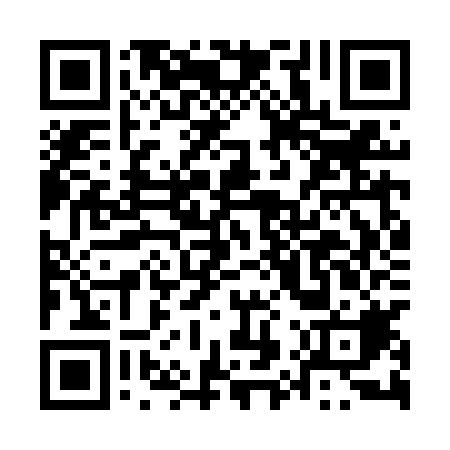 Ramadan times for Nikiszowiec, PolandMon 11 Mar 2024 - Wed 10 Apr 2024High Latitude Method: Angle Based RulePrayer Calculation Method: Muslim World LeagueAsar Calculation Method: HanafiPrayer times provided by https://www.salahtimes.comDateDayFajrSuhurSunriseDhuhrAsrIftarMaghribIsha11Mon4:174:176:0511:543:495:435:437:2512Tue4:154:156:0311:533:505:445:447:2713Wed4:124:126:0111:533:515:465:467:2814Thu4:104:105:5911:533:535:485:487:3015Fri4:084:085:5711:523:545:495:497:3216Sat4:054:055:5511:523:555:515:517:3417Sun4:034:035:5211:523:575:525:527:3518Mon4:004:005:5011:523:585:545:547:3719Tue3:583:585:4811:513:595:565:567:3920Wed3:553:555:4611:514:005:575:577:4121Thu3:533:535:4411:514:025:595:597:4322Fri3:503:505:4111:504:036:006:007:4523Sat3:483:485:3911:504:046:026:027:4724Sun3:453:455:3711:504:056:046:047:4825Mon3:433:435:3511:504:076:056:057:5026Tue3:403:405:3311:494:086:076:077:5227Wed3:383:385:3011:494:096:086:087:5428Thu3:353:355:2811:494:106:106:107:5629Fri3:333:335:2611:484:116:126:127:5830Sat3:303:305:2411:484:136:136:138:0031Sun4:274:276:2212:485:147:157:159:021Mon4:254:256:1912:475:157:167:169:042Tue4:224:226:1712:475:167:187:189:063Wed4:194:196:1512:475:177:207:209:084Thu4:174:176:1312:475:187:217:219:105Fri4:144:146:1112:465:207:237:239:126Sat4:114:116:0912:465:217:247:249:157Sun4:084:086:0612:465:227:267:269:178Mon4:064:066:0412:455:237:277:279:199Tue4:034:036:0212:455:247:297:299:2110Wed4:004:006:0012:455:257:317:319:23